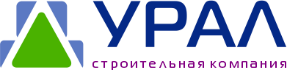 КАРТОЧКА ПРЕДПРИЯТИЯ ООО “ТПК-УРАЛ”Полное наименование предприятияОбщество с ограниченной ответственностью «Торговая Промышленная Компания «Урал».Сокращённое наименованиеООО «ТПК-Урал»Юридический адрес141551, Россия, Московская область, г.о. Солнечногорск, д. Голубое, пр-д Тверецкий, д. 16, к. 3, кв. 49Фактический адресг. Москва, ул. Байкальская, д.35А, офис № 29Телефон/факс+7(916)888-60-34ИНН/КПП7456024321 / 504401001ОГРН1147456008303Расчётный счёт40702810701840001194Корреспондентский счёт30101810200000000593БИК банка044525593БанкАО "АЛЬФА-БАНК"ОКПО34511504ОКВЭД41.20, 46.90ДиректорПолунин Валерий ВладимировичИсполнительный директорРоманов Владимир ВалерьевичИнтернет сайтtpkural.ruE-mailtpkural14@mail.ru